9	to consider and approve the Report of the Director of the Radiocommunication Bureau, in accordance with Article 7 of the Convention:9.1	on the activities of the Radiocommunication Sector since WRC-15;9.1 (9.1.9) 	Resolution 162 (WRC-15) - Studies relating to spectrum needs and possible allocation of the frequency band 51.4-52.4 GHz to the fixed-satellite service (Earth-to-space)IntroductionAPT Members support a new primary allocation to the fixed-satellite service (Earth-to-space) in the frequency band 51.4-52.4 GHz limited to FSS gateway links for geostationary orbit use subject to regulatory provisions to ensure protection of currently allocated services in the same frequency band and in adjacent frequency bands.ProposalsARTICLE 5Frequency allocationsSection IV – Table of Frequency Allocations
(See No. 2.1)

MOD	ACP/24A21A9/15.338A	In the frequency bands 1 350-1 400 MHz, 1 427-1 452 MHz, 22.55-23.55 GHz, 30-31.3 GHz, 49.7-50.2 GHz, 50.4-50.9 GHz, 51.4 GHz, 81-86 GHz and 92-94 GHz, Resolution 750 (Rev.WRC-) applies.     (WRC)Reasons:	Application of the limits for FSS ES unwanted emissions as contained in the proposed revision to Resolution 750 (Rev.WRC-15).MOD	ACP/24A21A9/251.4-55.78 GHzReasons:	Allocation to the FSS (Earth-to-space).ADD	ACP/24A21A9/35.A919	The use of the frequency band 51.4-52.4 GHz by the fixed-satellite service (Earth-to-space) is limited to geostationary satellite networks and the fixed-satellite service earth stations shall have a minimum antenna diameter of 4.5 metres.     (WRC-19)Reasons:	To limit the new allocation to gateways operating in FSS GSO networks.ARTICLE 21Terrestrial and space services sharing frequency bands above 1 GHzSection II − Power limits for terrestrial stationsMOD	ACP/24A21A9/4TABLE  21-2     (Rev.WRC-)Reasons:	Inclusion of the frequency band proposed for the new allocation to FSS (Earth-to-space) for applicability of the limits in RR Nos. 21.2, 21.3 and 21.5.Section III − Power limits for earth stationsMOD	ACP/24A21A9/5TABLE  21-3     (Rev.WRC-)Reasons:	Inclusion of the frequency band proposed for the new allocation to FSS (Earth-to-space) for applicability of the limits in RR No. 21.8.APPENDIX 4 (REV.WRC-15)Consolidated list and tables of characteristics for use in the
application of the procedures of Chapter IIIANNEX 2Characteristics of satellite networks, earth stations
or radio astronomy stations2     (Rev.WRC-12)Footnotes to Tables A, B, C and DMOD	ACP/24A21A9/6TABLE CCHARACTERISTICS TO BE PROVIDED FOR EACH GROUP OF FREQUENCY ASSIGNMENTS 
FOR A SATELLITE ANTENNA BEAM OR AN EARTH STATION OR 
RADIO ASTRONOMY ANTENNA      (Rev.WRC-)Reasons:	Limitations for antenna diameter for the frequency band 51.4-52.4 GHz is proposed in footnote RR No. 5.A919.APPENDIX 7 (REV.WRC-15)Methods for the determination of the coordination area around an earth
station in frequency bands between 100 MHz and 105 GHzANNEX 7System parameters and predetermined coordination distances for determination of the coordination area around an earth station3	Horizon antenna gain for a receiving earth station with respect to a transmitting earth stationMOD	ACP/24A21A9/7TABLE 7c    (Rev.WRC-)Parameters required for the determination of coordination distance for a transmitting earth stationReasons:	To include parameters required for the determination of coordination distance for a transmitting earth station in the new allocation to the FSS in the frequency band 51.4-52.4 GHz.SUP	ACP/24A21A9/8RESOLUTION 162 (WRC-15)Studies relating to spectrum needs and possible allocation of the frequency band 51.4-52.4 GHz to the fixed-satellite service (Earth-to-space)Reasons:	To suppress the Resolution 162 (WRC-15) due to completion of the work under the ResolutionMOD	ACP/24A21A9/9RESOLUTION 750 (Rev.WRC-)Compatibility between the Earth exploration-satellite service (passive) and relevant active services The World Radiocommunication Conference (),...notinga)	that the compatibility studies between relevant active and passive services operating in adjacent and nearby frequency bands are documented in Report ITU-R SM.2092;b)	that the compatibility studies between IMT systems in the frequency bands 1 375-1 400 MHz and 1 427-1 452 MHz and EESS (passive) systems in the frequency band 1 400-1 427 MHz are documented in Report ITU-R RS.2336;c)	that Report ITU-R F.2239 provides the results of studies covering various scenarios between the fixed service, operating in the frequency band 81-86 GHz and/or 92-94 GHz, and the Earth exploration-satellite service (passive), operating in the frequency band 86-92 GHz;d)	that Recommendation provides the interference criteria for satellite passive remote sensing,...TABLE 1-1…Reasons:	To include the limits of the unwanted emissions from the earth stations in the new allocation to the FSS falling in the frequency band 52.654.25 GHz to protect the EESS (passive) according to their antenna elevation angles.______________World Radiocommunication Conference (WRC-19)
Sharm el-Sheikh, Egypt, 28 October – 22 November 2019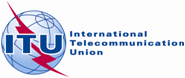 PLENARY MEETINGAddendum 9 to
Document 24(Add.21)-E23 September 2019Original: EnglishAsia-Pacific Telecommunity Common ProposalsAsia-Pacific Telecommunity Common ProposalsProposals for the work of the conferenceProposals for the work of the conferenceAgenda item 9.1(9.1.9)Agenda item 9.1(9.1.9)Allocation to servicesAllocation to servicesAllocation to servicesRegion 1Region 2Region 351.4-	FIXED				MOBILE				5.547  5.55651.4-	FIXED				MOBILE				5.547  5.55651.4-	FIXED				MOBILE				5.547  5.556-52.6	FIXED5.338A				MOBILE				5.547  5.556-52.6	FIXED5.338A				MOBILE				5.547  5.556-52.6	FIXED5.338A				MOBILE				5.547  5.556Frequency bandServiceLimit as specified
in Nos..........10.7-11.7 GHz 5 (Region 1)
12.5-12.75 GHz 5 (Nos. 5.494 and 5.496)
12.7-12.75 GHz 5 (Region 2)
12.75-13.25 GHz
13.75-14 GHz (Nos. 5.499 and 5.500)
14.0-14.25 GHz (No. 5.505)
14.25-14.3 GHz (Nos. 5.505 and 5.508)
14.3-14.4 GHz 5 (Regions 1 and 3)
14.4-14.5 GHz
14.5-14.8 GHz
Fixed-satellite21.2, 21.3 and 21.5.........Frequency bandFrequency bandServices...14.4-14.8 GHz17.7-18.1 GHzFixed-satellite22.55-23.15 GHzEarth exploration-satellite27.0-27.5 GHz 6 (for Regions 2 and 3)Mobile-satellite27.5-29.5 GHzSpace research31.0-31.3 GHz(for the countries listed in No. 5.545)34.2-35.2 GHz(for the countries listed in No. 5.550 with respect to the countries listed in No. 5.549)Items in AppendixC _ CHARACTERISTICS TO BE PROVIDED FOR EACH GROUP OF FREQUENCY 
ASSIGNMENTS FOR A SATELLITE ANTENNA BEAM OR 
AN EARTH STATION OR RADIO ASTRONOMY ANTENNAAdvance publication of a geostationary-
satellite networkAdvance publication of a non-geostationary-satellite network subject to coordination under Section II 
of Article 9Advance publication of a non-geostationary-satellite network not subject to coordination under Section II 
of Article 9Notification or coordination of a geostationary-satellite network (including space operation functions under Article 2A of Appendices 30 or 30A) Notification or coordination of a non-geostationary-satellite networkNotification or coordination of an earth station (including notification under 
Appendices 30A or 30B) Notice for a satellite network in the broadcasting-satellite service under Appendix 30 (Articles 4 and 5)Notice for a satellite network 
(feeder-link) under Appendix 30A 
(Articles 4 and 5)Notice for a satellite network in the fixed-
satellite service under Appendix 30B 
(Articles 6 and 8)Items in AppendixRadio astronomy......C.10TYPE AND IDENTITY OF THE ASSOCIATED STATION(S)(the associated station may be another space station, a typical earth station of the network or a specific earth station)For all space applications except active or passive sensorsC.10......C.10.d.7the antenna diameter, in metresIn cases other than Appendix 30A, required for fixed-satellite service networks operating in the frequency bands 13.75-14 GHz, 14.5-14.75 GHz (in countries listed in Resolution 163 (WRC-15) not for feeder links for the broadcasting-satellite service), 14.5-14.8 GHz (in countries listed in Resolution 164 (WRC-15) not for feeder links for the broadcasting-satellite service), 24.65-25.25 GHz (Region 1) 24.65-24.75 GHz (Region 3) and for maritime mobile-satellite service networks operating in the frequency band 14-14.5 GHz++XC.10.d.7......Transmitting space
radiocommunication service designationTransmitting space
radiocommunication service designationTransmitting space
radiocommunication service designationFixed-
satelliteFixed-
satellite  2Fixed-
satellite  3Space
researchEarth 
exploration-satellite,
space researchFixed-satellite,
mobile-satellite,
radionavigation-satelliteFixed-
satellite  2Fixed-
satellite  2Frequency bands (GHz)Frequency bands (GHz)Frequency bands (GHz)24.65-25.25
27.0-29.528.6-29.129.1-29.534.2-34.740.0-40.542.5-47
47.2-50.2
50.4-51.447.2-50.247.2-50.2Receiving terrestrial 
service designationsReceiving terrestrial 
service designationsReceiving terrestrial 
service designationsFixed, mobileFixed, mobileFixed, mobileFixed, mobile, radiolocationFixed, mobileFixed, mobile,
radionavigationFixed,
mobileFixed,
mobileMethod to be usedMethod to be usedMethod to be used§ 2.1§ 2.2§ 2.2§ 2.1, § 2.2§ 2.1, § 2.2§ 2.2§ 2.2Modulation at terrestrial station  1Modulation at terrestrial station  1Modulation at terrestrial station  1NNNNNNNTerrestrial station interference parameters and criteriaTerrestrial station interference parameters and criteriap0 (%)0.0050.0050.0050.0050.0050.0010.001Terrestrial station interference parameters and criteriaTerrestrial station interference parameters and criterian1211111Terrestrial station interference parameters and criteriaTerrestrial station interference parameters and criteriap (%)0.0050.00250.0050.0050.0050.0010.001Terrestrial station interference parameters and criteriaTerrestrial station interference parameters and criteriaNL (dB)0000000Terrestrial station interference parameters and criteriaTerrestrial station interference parameters and criteriaMs (dB)25252525252525Terrestrial station interference parameters and criteriaTerrestrial station interference parameters and criteriaW (dB)0000000Terrestrial station parametersTerrestrial station parametersGx (dBi)  450505042424646Terrestrial station parametersTerrestrial station parametersTe (K)2 0002 0002 0002 6002 6002 0002 000Reference bandwidthReference bandwidthB (Hz)106106106106106106106Permissible interference powerPermissible interference powerPr( p) (dBW)
in B−111−111−111−110−110−111−1111	A: analogue modulation; N: digital modulation.2	Non-geostationary satellites in the fixed-satellite service.3	Feeder links to non-geostationary-satellite systems in the mobile-satellite service.4	Feeder losses are not included.1	A: analogue modulation; N: digital modulation.2	Non-geostationary satellites in the fixed-satellite service.3	Feeder links to non-geostationary-satellite systems in the mobile-satellite service.4	Feeder losses are not included.1	A: analogue modulation; N: digital modulation.2	Non-geostationary satellites in the fixed-satellite service.3	Feeder links to non-geostationary-satellite systems in the mobile-satellite service.4	Feeder losses are not included.1	A: analogue modulation; N: digital modulation.2	Non-geostationary satellites in the fixed-satellite service.3	Feeder links to non-geostationary-satellite systems in the mobile-satellite service.4	Feeder losses are not included.1	A: analogue modulation; N: digital modulation.2	Non-geostationary satellites in the fixed-satellite service.3	Feeder links to non-geostationary-satellite systems in the mobile-satellite service.4	Feeder losses are not included.1	A: analogue modulation; N: digital modulation.2	Non-geostationary satellites in the fixed-satellite service.3	Feeder links to non-geostationary-satellite systems in the mobile-satellite service.4	Feeder losses are not included.1	A: analogue modulation; N: digital modulation.2	Non-geostationary satellites in the fixed-satellite service.3	Feeder links to non-geostationary-satellite systems in the mobile-satellite service.4	Feeder losses are not included.1	A: analogue modulation; N: digital modulation.2	Non-geostationary satellites in the fixed-satellite service.3	Feeder links to non-geostationary-satellite systems in the mobile-satellite service.4	Feeder losses are not included.1	A: analogue modulation; N: digital modulation.2	Non-geostationary satellites in the fixed-satellite service.3	Feeder links to non-geostationary-satellite systems in the mobile-satellite service.4	Feeder losses are not included.1	A: analogue modulation; N: digital modulation.2	Non-geostationary satellites in the fixed-satellite service.3	Feeder links to non-geostationary-satellite systems in the mobile-satellite service.4	Feeder losses are not included.EESS (passive) bandActive
service bandActive serviceLimits of unwanted emission power from
active service stations in a specified bandwidth
within the EESS (passive) band1............52.6-54.25 GHz51.4-52.6 GHzFixedFor stations brought into use after the date of entry into force of the Final Acts of WRC-07:−33 dBW in any 100 MHz of the EESS (passive) band............